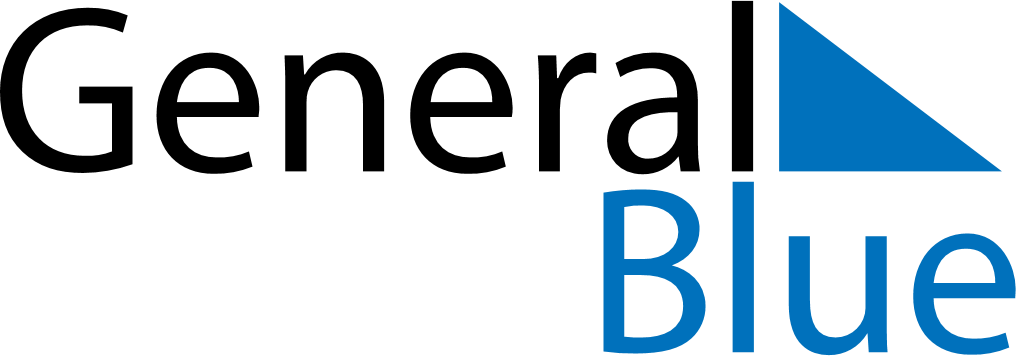 United Kingdom 2026 HolidaysUnited Kingdom 2026 HolidaysDATENAME OF HOLIDAYJanuary 1, 2026ThursdayNew Year’s DayMarch 15, 2026SundayMother’s DayApril 3, 2026FridayGood FridayApril 5, 2026SundayEaster SundayApril 6, 2026MondayEaster MondayMay 4, 2026MondayEarly May bank holidayMay 25, 2026MondaySpring bank holidayJune 21, 2026SundayFather’s DayDecember 25, 2026FridayChristmas DayDecember 26, 2026SaturdayBoxing DayDecember 28, 2026MondayBoxing Day (substitute day)